Iowa Department						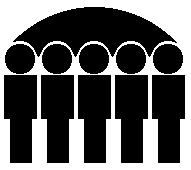 Of Human ServicesKevin W. Concannon, DirectorMonthly Public Assistance Statistical ReportFamily Investment Program	April 2006	Apr 2006	Mar 2006	Apr 2005	Regular FIP	Cases	16,721	16,735	17,674	Recipients	40,206	40,213	42,580	Children	27,533	27,364	28,922	Payments	$5,477,088	$5,413,957	$5,804,864	Avg. Cost/Family	$327.56	$323.51	$328.44	Avg. Cost/Recipient	$136.23	$134.63	$136.33	Two Parent FIP	Cases	1,544	1,603	1,855	Recipients	6,107	6,279	7,153	Children	3,098	3,178	3,571	Payments	$607,299	$628,709	$728,146	Avg. Cost/Family	$393.33	$392.21	$392.53	Avg. Cost/Recipient	$99.44	$100.13	$101.80	Total FIP	Cases	18,265	18,338	19,529	Recipients	46,313	46,492	49,733	Children	30,631	30,542	32,493	Payments	$6,084,387	$6,042,666	$6,533,010	Avg. Cost/Family	$333.12	$329.52	$334.53	Avg. Cost/Recipient	$131.38	$129.97	$131.36Child Support Payments	PA Recoveries	$5,183,516	$5,662,944	$5,314,881	Returned to Federal 	Government	$3,297,234	$3,602,199	$3,377,607	Credit to FIP Account	$1,886,282	$2,060,745	$1,937,274FIP Net Total	$4,198,105	$3,981,921	$4,595,736	     State Fiscal Year To Date Summary	   Current Year	           Last Year	FIP Payments	Regular FIP Total	$55,844,823	$59,004,221	Two Parent Total	$6,214,014	$7,277,431	Total	$62,058,837	$66,281,652	Child Support Payments	PA_Recoveries	$26,865,618	$27,970,391	Returned to Federal Government	$17,085,415	$17,800,721	Credit to FIP Account	$9,780,203	$10,169,670	FIP Net Total	$52,278,634	$56,111,982	Bureau of Research  Analysis                                                        Prepared by:  Jan Conrad (515) 281-3356	Division of Results Based Accountability                                                          Statistical Research AnalystMonthly Statistical Reporting by Countyfor Temporary Assistance to Needy Families (TANF)For April 2006	Family Investment Program (FIP)	FIP - Two Parent Families	Total FIP	Number	Number	Average 	Number	Number	Average 	Number	Number	Average 	 of 	 of 	      Monthly 	Grant 	 of 	 of 	    Monthly 	Grant 	 of 	 of 	    Monthly 	Grant   County	Cases	Persons	       Grants	per Case	Cases	Persons	    Grants	per Case	Cases	Persons	    Grants	per Case	Adair	24	47	$7,236	$301.50	1	5	$538	$538.00	25	52	$7,774	$310.96	Adams	17	48	$6,055	$356.22	1	5	$223	$223.00	18	53	$6,278	$348.78	Allamakee	57	144	$18,038	$316.46	7	40	$3,694	$527.71	64	184	$21,732	$339.56	Appanoose	127	292	$39,668	$312.34	18	70	$8,699	$483.27	145	362	$48,367	$333.57	Audubon	22	53	$6,570	$298.63	3	9	$1,043	$347.66	25	62	$7,613	$304.52	Benton 	104	249	$34,645	$333.13	12	48	$4,778	$398.24	116	297	$39,423	$339.85	Black Hawk	1,258	2,984	$417,394	$331.79	82	311	$30,469	$371.57	1,340	3,295	$447,863	$334.23	Boone	99	244	$30,175	$304.79	6	24	$2,783	$463.83	105	268	$32,958	$313.89	Bremer	62	136	$18,075	$291.54	3	16	$1,706	$568.66	65	152	$19,781	$304.32	Buchanan	69	150	$21,906	$317.47	20	85	$8,775	$438.75	89	235	$30,681	$344.73	Buena Vista	76	185	$24,853	$327.01	6	32	$2,716	$452.66	82	217	$27,569	$336.21	Butler 	47	103	$14,587	$310.38	14	56	$4,815	$343.92	61	159	$19,402	$318.07	Calhoun	33	73	$10,863	$329.18	4	15	$1,366	$341.50	37	88	$12,229	$330.51	Carroll 	52	132	$16,882	$324.67	8	28	$3,217	$402.12	60	160	$20,099	$334.98	Cass	83	187	$26,709	$321.79	4	13	$1,226	$306.50	87	200	$27,935	$321.09	Cedar	38	88	$11,874	$312.48	5	19	$1,951	$390.21	43	107	$13,825	$321.51	Cerro Gordo 	214	498	$69,410	$324.34	22	85	$7,999	$363.59	236	583	$77,409	$328.00	Cherokee 	45	99	$14,357	$319.04	2	10	$374	$187.00	47	109	$14,731	$313.43	Chickasaw	46	104	$15,977	$347.32	7	24	$2,375	$339.28	53	128	$18,352	$346.26	Clarke 	39	78	$10,918	$279.96	1	3	$426	$426.00	40	81	$11,344	$283.60	Clay	84	213	$29,224	$347.91	10	40	$2,822	$282.20	94	253	$32,046	$340.91	Clayton	62	171	$21,309	$343.70	4	17	$1,524	$381.00	66	188	$22,833	$345.95	Clinton	458	1,124	$147,974	$323.08	61	240	$22,439	$367.85	519	1,364	$170,413	$328.35	Crawford 	132	304	$41,140	$311.66	4	9	$805	$201.25	136	313	$41,945	$308.42	Dallas	155	369	$48,879	$315.34	11	45	$4,249	$386.27	166	414	$53,128	$320.05	Davis	28	73	$10,177	$363.47	6	24	$3,240	$540.14	34	97	$13,417	$394.62	A-1   Attachment	Page 1 of 4Monthly Statistical Reporting by Countyfor Temporary Assistance to Needy Families (TANF)For April 2006	Family Investment Program (FIP)	FIP - Two Parent Families	Total FIP	Number	Number	Average 	Number	Number	Average 	Number	Number	Average 	 of 	 of 	      Monthly 	Grant 	 of 	 of 	   Monthly 	Grant 	 of 	 of 	     Monthly 	Grant   County     	Cases	Persons	      Grants	per Case	Cases	Persons	   Grants	per Case	Cases	Persons	    Grants	per Case 		Decatur 	48	118	$17,754	$369.88	6	17	$2,179	$363.16	54	135	$19,933	$369.13	Delaware	74	160	$22,570	$305.01	16	68	$6,603	$412.73	90	228	$29,173	$324.14	Des Moines 	371	913	$120,154	$323.86	40	157	$15,665	$391.63	411	1,070	$135,819	$330.46	Dickinson 	42	96	$13,962	$332.42	9	41	$3,993	$443.66	51	137	$17,955	$352.06	Dubuque	520	1,349	$178,056	$342.41	25	80	$8,649	$345.97	545	1,429	$186,705	$342.58	Emmet t	37	92	$11,948	$322.91	2	8	$999	$499.50	39	100	$12,947	$331.97	Fayette 	113	298	$39,530	$349.83	24	87	$10,106	$421.08	137	385	$49,636	$362.31	Floyd 	95	229	$31,053	$326.87	12	42	$4,511	$375.97	107	271	$35,564	$332.37	Franklin	38	98	$13,583	$357.44	2	8	$639	$319.50	40	106	$14,222	$355.55	Fremont	51	122	$15,236	$298.74	5	18	$2,275	$455.10	56	140	$17,511	$312.70	Greene	35	86	$10,805	$308.71	6	22	$1,904	$317.33	41	108	$12,709	$309.98	Grundy 	38	83	$12,631	$332.39	1	3	$360	$360.00	39	86	$12,991	$333.10	Guthrie	25	50	$7,618	$304.72	3	10	$1,185	$395.00	28	60	$8,803	$314.39	Hamilton	61	150	$21,171	$347.07	5	16	$1,732	$346.40	66	166	$22,903	$347.02	Hancock	32	69	$10,092	$315.39	3	13	$964	$321.33	35	82	$11,056	$315.89	Hardin	79	199	$26,300	$332.91	6	25	$2,546	$424.33	85	224	$28,846	$339.36	Harrison 	88	197	$26,493	$301.05	12	46	$4,926	$410.50	100	243	$31,419	$314.19	Henry	120	262	$33,502	$279.19	7	33	$2,605	$372.27	127	295	$36,107	$284.31	Howard	29	68	$8,641	$297.99	4	15	$1,554	$388.50	33	83	$10,195	$308.94	Humboldt	42	104	$13,859	$329.97	5	17	$1,860	$372.14	47	121	$15,719	$334.45	Ida	22	41	$5,815	$264.31	1	3	$426	$426.00	23	44	$6,241	$271.35	Iowa	45	99	$14,349	$318.88	3	10	$1,039	$346.33	48	109	$15,388	$320.58	Jackson	101	248	$33,650	$333.17	17	64	$6,644	$390.82	118	312	$40,294	$341.47	Jasper	179	412	$55,429	$309.66	22	84	$8,535	$387.95	201	496	$63,964	$318.23	Jefferson 	114	279	$34,340	$301.23	11	43	$4,393	$399.36	125	322	$38,733	$309.86	Johnson	418	1,126	$144,960	$346.79	28	123	$11,277	$402.75	446	1,249	$156,237	$350.31	A-1   Attachment	Page 2 of 4Monthly Statistical Reporting by Countyfor Temporary Assistance to Needy Families (TANF)For April 2006	Family Investment Program (FIP)	FIP - Two Parent Families	Total FIP	Number	Number	Average 	Number	Number	Average 	Number	Number	Average 	 of 	 of 	      Monthly 	Grant 	 of 	 of 	   Monthly 	Grant 	 of 	 of 	    Monthly 	Grant   County	Cases	Persons	      Grants	per Case	Cases	Persons	   Grants	per Case	Cases	Persons	    Grants	per Case	Jones	62	143	$20,423	$329.40	12	46	$5,170	$430.83	74	189	$25,593	$345.85	Keokuk	66	172	$22,741	$344.56	7	33	$3,317	$473.86	73	205	$26,058	$356.96	Kossuth 	63	134	$19,116	$303.43	9	38	$4,115	$457.22	72	172	$23,231	$322.65	Lee	280	653	$90,900	$324.64	40	155	$15,674	$391.86	320	808	$106,574	$333.04	Linn	1,281	3,166	$437,334	$341.40	146	578	$61,642	$422.21	1,427	3,744	$498,976	$349.67	Louisa	91	201	$27,061	$297.37	13	46	$4,355	$335.04	104	247	$31,416	$302.08	Lucas	60	130	$17,536	$292.26	14	62	$5,701	$407.21	74	192	$23,237	$314.01	Lyon	26	71	$8,740	$336.15	2	11	$1,158	$579.00	28	82	$9,898	$353.50	Madison	46	105	$15,806	$343.61	3	11	$1,416	$472.00	49	116	$17,222	$351.47	Mahaska	202	486	$66,871	$331.04	19	69	$6,586	$346.63	221	555	$73,457	$332.38	Marion	128	306	$40,615	$317.30	19	71	$7,523	$395.95	147	377	$48,138	$327.47	Marshall	287	699	$93,159	$324.59	24	94	$9,870	$411.25	311	793	$103,029	$331.28	Mills 	58	143	$18,819	$324.48	8	33	$3,780	$472.50	66	176	$22,599	$342.41	Mitchell 	14	32	$4,175	$298.22	3	14	$1,609	$536.33	17	46	$5,784	$340.24	Monona	33	77	$10,066	$305.03	6	20	$1,710	$285.00	39	97	$11,776	$301.95	Monroe	36	89	$12,534	$348.16	8	35	$3,421	$427.71	44	124	$15,955	$362.61	Montgomery	75	161	$22,758	$303.45	16	63	$6,167	$385.49	91	224	$28,925	$317.86	Muscatine 	312	756	$101,957	$326.78	28	114	$11,523	$411.56	340	870	$113,480	$333.76	O'Brien 	50	117	$16,699	$333.99	7	24	$2,809	$401.28	57	141	$19,508	$342.25	Osceola	12	28	$4,486	$373.83			$0		12	28	$4,486	$373.83	Page 	95	227	$30,902	$325.28	14	54	$5,798	$414.14	109	281	$36,700	$336.70	Palo Alto	28	63	$8,793	$314.03	2	8	$296	$148.00	30	71	$9,089	$302.97	Plymouth	49	120	$16,108	$328.74	1	6	$399	$399.00	50	126	$16,507	$330.14	Pocahontas	28	62	$8,451	$301.82	5	25	$1,999	$399.80	33	87	$10,450	$316.67	Polk	2,321	5,504	$757,165	$326.22	129	539	$51,227	$397.11	2,450	6,043	$808,392	$329.96	Pottawattamie	805	1,865	$258,351	$320.93	72	296	$27,883	$387.26	877	2,161	$286,234	$326.38	A-1   Attachment	Page 3 of 4Monthly Statistical Reporting by Countyfor Temporary Assistance to Needy Families (TANF)For April 2006	Family Investment Program (FIP)	FIP - Two Parent Families	Total FIP	Number	Number	Average 	Number	Number	Average 	Number	Number	Average 	 of 	 of 	         Monthly 	Grant 	 of 	 of 	    Monthly 	Grant 	 of 	 of 	        Monthly 	Grant     County	Cases	Persons	    Grants	per Case	Cases	Persons	   Grants	per Case	Cases	Persons	     Grants	per Case   Poweshiek	77	198	$27,133	$352.38	6	25	$1,858	$309.75	83	223	$28,991	$349.29	Ringgold	21	51	$7,385	$351.69	4	15	$1,524	$381.00	25	66	$8,909	$356.36	Sac	17	42	$5,392	$317.20	1	3	$354	$354.00	18	45	$5,746	$319.22	Scott	1,346	3,317	$450,481	$334.68	80	329	$31,733	$396.66	1,426	3,646	$482,214	$338.16	Shelby	24	59	$7,897	$329.07	8	33	$2,532	$316.50	32	92	$10,429	$325.91	Sioux 	46	101	$12,930	$281.10	1	3	$369	$369.00	47	104	$13,299	$282.96	Story	233	556	$78,755	$338.00	32	123	$11,494	$359.18	265	679	$90,249	$340.56	Tama	68	169	$23,261	$342.08	7	21	$2,788	$398.28	75	190	$26,049	$347.32	Taylor	22	40	$6,112	$277.81			$0		22	40	$6,112	$277.82	Union 	71	178	$23,422	$329.89	10	40	$3,776	$377.60	81	218	$27,198	$335.78	Van Buren	49	112	$15,652	$319.44	7	28	$2,345	$335.14	56	140	$17,997	$321.38	Wapello 	443	1,026	$140,591	$317.36	47	168	$18,461	$392.80	490	1,194	$159,052	$324.60	Warren	166	397	$53,593	$322.85	14	54	$5,156	$368.28	180	451	$58,749	$326.38	Washington	87	188	$25,887	$297.55	11	46	$3,948	$358.90	98	234	$29,835	$304.44	Wayne	38	84	$12,090	$318.15	4	11	$1,167	$291.75	42	95	$13,257	$315.64	Webster 	318	767	$103,391	$325.12	29	131	$11,222	$386.96	347	898	$114,613	$330.30	Winnebago 	49	115	$15,194	$310.09	6	27	$2,634	$439.08	55	142	$17,828	$324.15	Winneshiek 	45	115	$14,409	$320.20	1	5	$412	$412.00	46	120	$14,821	$322.20	Woodbury	755	1,860	$253,460	$335.70	62	241	$25,226	$406.87	817	2,101	$278,686	$341.11	Worth 	19	42	$5,969	$314.15	1	4	$329	$329.00	20	46	$6,298	$314.90	Wright 	71	183	$24,085	$339.23	9	29	$2,987	$331.88	80	212	$27,072	$338.40	State Total	16,721	40,206	$5,477,088	$327.55	1,544	6,107	$607,299	$393.32	18,265	46,313	$6,084,387	$333.12	A-1   Attachment	Page 4 of 4